П Р И К А З                 09.01.2023 года                                                   № 01.1.1Об утверждении Порядка приема на обучениепо образовательным программам начального общего,основного общего и среднего общего образованияв МБОУ «Новобайбатыревская СОШ»В соответствии с Федеральным законом от 29.12.2012 № 273-ФЗ « Об организации в Российской Федерации», приказом Министерства просвещения Российской Федерации от 2 сентября 2020 года № 458 «Об утверждении Порядка приема на обучение по образовательным программам начального общего, основного общего и среднего общего образования», приказом Минпросвещения России от 30.08.2022 № 784 «О внесении изменений в Порядок приема на обучение по образовательным программам  начального общего, основного общего и среднего общего образования, утвержденный Приказом Министерства просвещения РФ от 2 сентября 2020 года № 458», на основании решения педагогического совета МБОУ «Новобайбатыревская СОШ»Приказываю:Внести изменения в Порядок приема на обучение по образовательным программам начального общего, основного общего и среднего общего образования в МБОУ «Новобайбатыревская СОШ» в соответствии с приказом Минпросвещения России от 30.08.2022 № 784 (действие данного приказа вступает в силу с 1 марта 2023 и действует до 1 марта 2026), изложить Порядок приема на обучение по образовательным программам начального общего, основного общего и среднего общего образования в МБОУ «Новобайбатыревская СОШ»,  новой редакции согласно приложению № 1 к данному приказу.Разместить указанный выше локальный нормативный акт на официальном сайте МБОУ «Новобайбатыревская СОШ» в сети Интернет (ответственная Викентьева О.В. до 01.03.2023).Порядок приема на обучение по образовательным программам начального общего, основного общего и среднего общего образования в МБОУ «Новобайбатыревская СОШ», в новой редакции вступает в силу с 1 марта 2023 года.Контроль за исполнением приказа оставляю за собой.Директор                                                        Д.А. Турхан«Чăваш Республикинчи Елчĕк муниципалитет округĕн  Çĕнĕ Пăвари вăтам шкулĕ» муниципалитет пĕтĕмĕшле вĕренÿ бюджет учрежденийĕ »  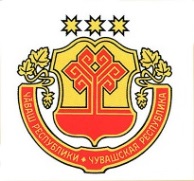 Муниципальное бюджетное общеобразовательное учреждение «Новобайбатыревская средняя общеобразовательная школа Яльчикского муниципального округа Чувашской Республики»